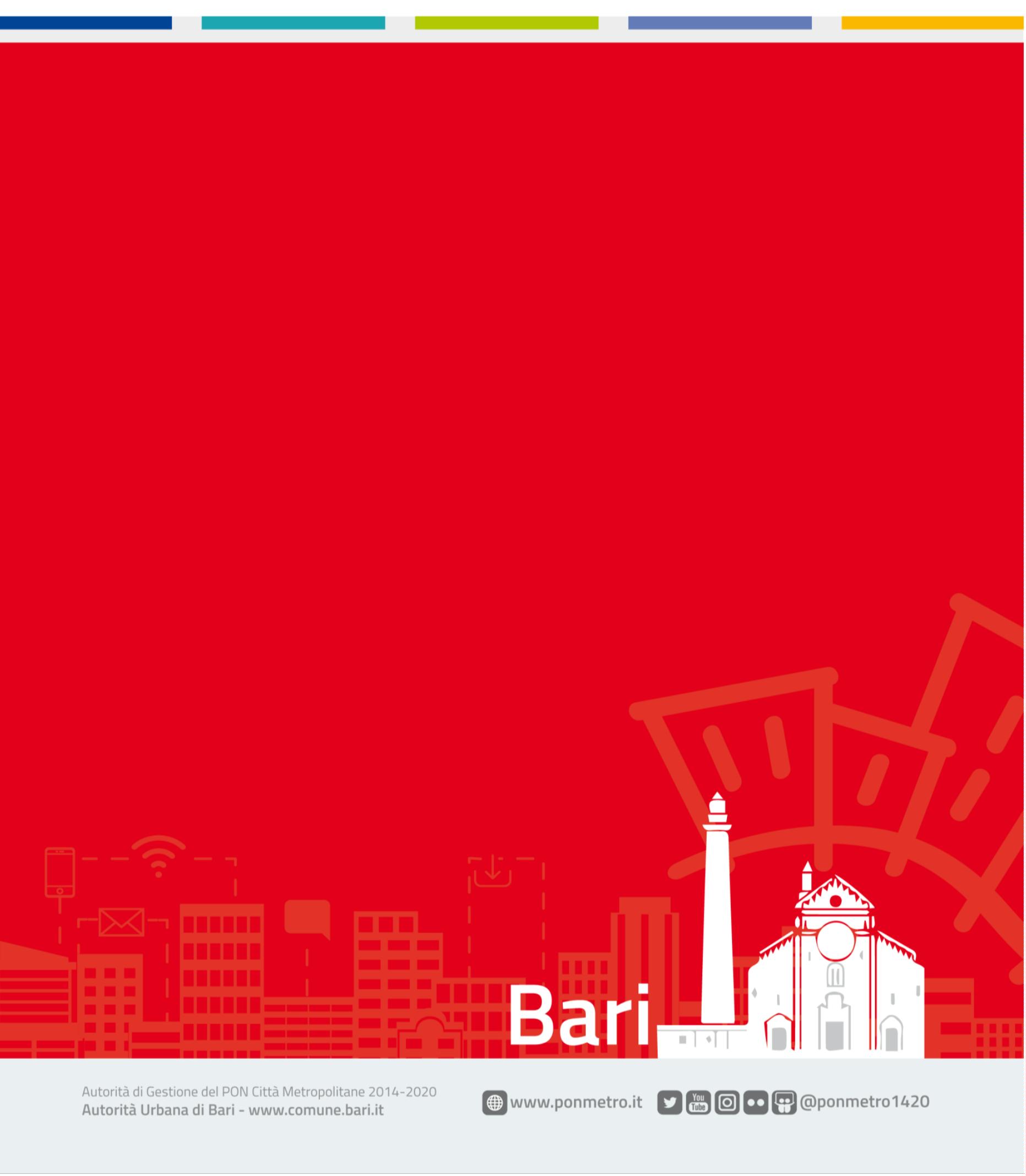 POC Città Metropolitane 2014-2020Avviso Pubblico centri estivi 2024Allegato 2 – Proposta progettualeProgetto POC_BA_I.3.1.cCUP J91J24002020001E’ possibile allegare: 1 tavola degli spazi destinati alle attività;1 tavola in formato pdf o 1 immagine in formato jpeg di supporto alla descrizione del progetto (es. locandina, fotografia, render);manifestazioni di interesse di partner esterni.           (Luogo, data)                                                                                             (Firma leggibile)__________________________                                                      _____________________________NOME DEL PROPONENTE NOME DEL CENTRO ESTIVO ESPERIENZA DEL PROPONENTE Descrivere brevemente l’esperienza del proponente e/o del coordinatore con riferimento all’organizzazione dei centri estivi (massimo 500 caratteri) ORGANIZZAZIONE DEL CENTRO ESTIVO Descrivere le caratteristiche del centro estivo, gli obiettivi educativi, la tipologia di attività, strumenti e metodologie, organizzazione rispetto alle fasce d’età dei minori, calendarizzazione delle attività (massimo 2000 caratteri)PRINCIPI EDUCATIVI E INNOVATIVITA’ DELLA PROPOSTA Evidenziare il valore aggiunto della proposta sotto il profilo educativo e la rispondenza ai bisogni sociali del territorio (massimo 500 caratteri)CAPACITA’ DI LETTURA DEI BISOGNI DEL TERRITORIO E  DI ATTIVARE RETIIndicare la conoscenza dei bisogni sociali del territorio e le reti collaborative che, in qualità di sostenitori delle attività progettuali, possono apportare beneficio alle stesse (massimo 500 caratteri)PRIORITA’ E CONDIZIONI DI ACCESSO ALL’UTENZA FRAGILESpecificare se è previsto il coinvolgimento di minori provenienti da condizioni di fragilità e diversamente abili e in che modo si garantirà loro la priorità di accesso al centro  estivo (massimo 500 caratteri)SPAZI, AMBIENTI E ATTREZZATURE Descrivere gli ambienti, gli spazi e le attrezzature utilizzate e la loro organizzazione funzionale (ad esempio, accoglienza, aree gioco, aree servizio, ecc.)  (massimo 1000 caratteri)STRUTTURA ORGANIZZATIVA Descrivere le competenze del gruppo di lavoro e indicare il numero e le capacità tecniche e professionali degli operatori impegnati, nel rispetto del rapporto operatori/minori indicato dall’Avviso pubblico (massimo 1000 caratteri)COMUNICAZIONE Descrivere gli strumenti utilizzati per il coinvolgimento della cittadinanza e la diffusione delle informazioni (massimo 500 caratteri)PROPOSTE MIGLIORATIVEProposte circa il coinvolgimento dei minori (massimo 500 caratteri)VERIFICA DEGLI OBIETTIVIIndicare quali strumenti di monitoraggio saranno utilizzati per procedere alla verifica degli obiettivi e del grado di soddisfacimento dell’utenza (massimo 500 caratteri)